=introductionThe purpose of this Public Holiday Guide is to replace the previous Public Holiday Matrices and summarise the public holiday entitlements afforded to employees under the Allied Health Professionals (Victorian Public Health Sector) (Single Interest Employers) Enterprise Agreement 2022 – 2026 (Agreement) for the remaining life of the Agreement until it is replaced.Members will no longer receive multiple Public Holiday Matrices throughout the year, rather members can use this document to prepare for all public holidays for the remaining life of the Agreement.VHIA has detailed the known public holidays that occur between the publication date of this Public Holiday and the nominal expiry date of the Agreement, 28 February 2026. VHIA will provide updated advice to members closer to that date where the Agreement is anticipated to operate beyond the nominal expiry date.It is not intended to replace the Agreement or provide an entitlement beyond the Agreement itself.VHIA encourages members to read the relevant terms of the Agreement alongside this Public Holiday Matrix.VHIA members can access copies of the Agreement and other material (such as Implementation Guides and Salary Circulars) by selecting Allied Health Professionals under ‘My Professions’ on your VHIA Website Dashboard.For more information about accessing the VHIA Website, please contact vhia@vhia.com.au WHO TO CONTACT FOR MORE INFORMATIONMembers are encouraged to direct any queries in relation to this Public Holiday Guide to query@vhia.com.auworking on a public holidayRelevant Clause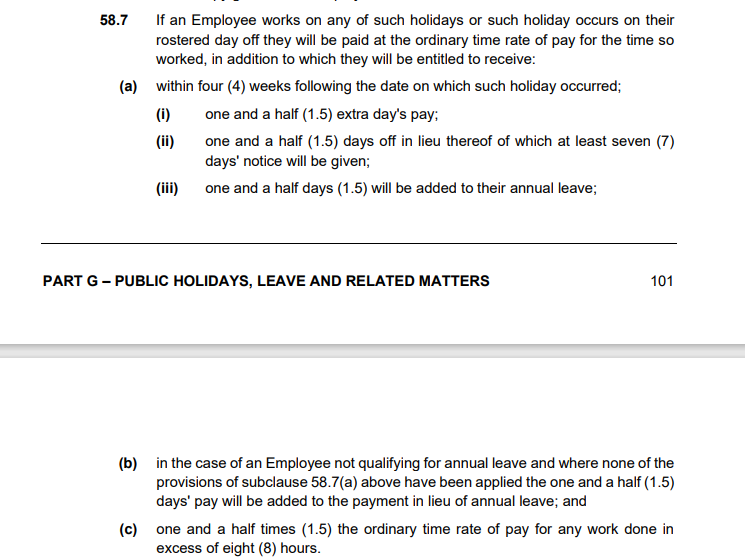 not working on a public holiday – FULL TIMERelevant ClauseNote: The definition of Actual Day and Other Day can be found summarised below under Additional Rules – Public Holidays falling on a Weekend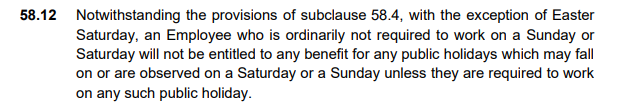 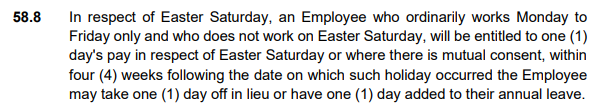 Sub-clause 58.2 (c)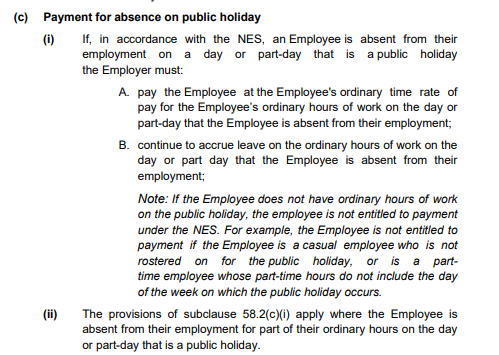 not working on a public holiday – Part TIMEIncluded with full time clause.additional rules – public holidays falling on weekendRelevant Clauseadditional rules – other leave on public holidaysTable 1: Summary of Public Holiday EntitlementsTable 2: public holidays occuring until nominal expiry dateNote: Public Holidays falling on a weekend are marked in bold Source - Victorian public holidays 2024 | Business Victoria Source: Victorian public holidays 2025 | Business Victoria 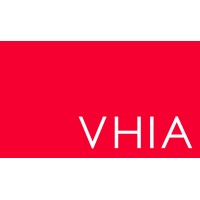 victorian hospital's industrial association – FEB 2024Leave TypeImpact of taking leave on a Public HolidayAnnual LeaveIf an Employee takes paid annual leave during a period that includes a public holiday, the Employee is taken not to be on paid annual leave on that day and annual leave will not be deducted from an Employee’s accrual for that day– see sub-clause 59.8Personal LeaveIf the period during which an Employee takes paid personal leave includes a day or part-day that is a public holiday in the place where the Employee is based for work purposes, the Employee is taken not to be on paid personal leave on that public holiday– see sub-clause 62.6Long Service LeaveLong service leave is inclusive of any public holiday or ADO occurring during the period when leave is taken- see sub-clause 72.8Paid Parental LeaveAn Employee on Paid Parental Leave when a public holiday occurs does not receive a public holiday entitlement, nor does it extend the Paid Parental Leave periodUnpaid LeaveIf an employee is on Unpaid Leave when a Public Holiday occurs, the employee does not receive a public holiday entitlement.Full TimeEntitlement Clause Ref.Rostered to Work (works on public holiday)250% or 100% + 1.5 days added to A/L balance or 1.5 day off in lieu 58.7Rostered to Work (not required to work)1 days ordinary pay at the rostered hours for that day58.2Not Rostered to Work (rostered day off)150% ordinary days pay (using the quantum of hours that the employee usually works in a day) or, 1.5 days added to A/L balance or 1.5 day off in lieuWeekend PH (excl. Easter Saturday) (e.g. Easter Sunday):Employees who are Weekend Workers and are ordinarily required to work on the day that the public holiday falls (the Saturday or the Sunday) receive the Not Rostered to Work benefit set out above (150%)The entitlement does not extend to workers who may ordinarily work on a Saturday (but not a Sunday) and the Public Holiday falls on the Sunday (and vice-versa).
E.g. Employee ordinarily works Saturdays (but not Sundays), the employee would not be entitled to a rostered off benefit on Easter Sunday.No rostered off penalty applicable if the employee is ordinarily not required to work on a Sunday or Saturday.Weekend Worker means any Employee who in any one (1) year of employment works a portion of their ordinary hours on a weekend.
Easter Saturday only:Employees who work Monday to Friday only (must work every day) and don’t work on Easter Saturday are entitled to 1 days ordinary pay, or, with mutual consent, 1 day added to A/L balance or 1 day off in lieu58.7 58.12
58.1


58.8Part TimeEntitlementClause Ref.Rostered to Work (works on public holiday)250% or 100% + 1.5 days added to A/L balance or 1.5 day off in lieu58.7Rostered to Work (not required to work)1 days ordinary pay at the rostered hours for that day58.2Not Rostered to Work (rostered day off)No clear entitlement, to be used as a guide only. 

Over the preceding 6 months if an employee has worked 50% or more of the days on which a particular Public Holiday falls, the employee shall be entitled to receive the "rostered off" benefit for that Public Holiday (150%) Weekend PH (excl. Easter Saturday) (e.g. Easter Sunday):As above
Easter Saturday only:As aboveSilent CasualEntitlementClause Ref.Rostered to Work 275% 20.4 (c)Not Rostered to WorkNo rostered off benefit unless they are required to work on that daySilent 2024 New Years Day – 1 January 2024 Australia Day – 26 January 2024 Labour Day – 11 March 2024 Good Friday – 29 March 2024 Saturday before Easter Saturday – 30 March 2024 Easter Sunday – 31 March 2024 Easter Monday -1 April 2024 ANZAC Day – 25 April 2024 King’s Birthday – 10 June 2024 Friday before AFL Grand Final – 27 September 2024 Melbourne Cup – 5 November 2024Christmas Day – 25 December 2024 Boxing Day – 26 December 2024 2025 New Years Day – 1 January 2025 Australia Day – 26 January 2025 (A) & 27 January 2025 (O) Labour Day – 10 March 2025 Good Friday – 18 April 2025 Saturday before Easter Saturday – 19 April 2025 Easter Sunday – 20 April 2025 Easter Monday – 21 April 2025 ANZAC Day – 25 April 2025King’s Birthday – 9 June 2025 Friday before AFL Grand Final – TBC Melbourne Cup – 4 November 2025Christmas Day – 25 December 2025Boxing Day – 26 December 20252026 New Years Day – 1 January 2026 Australia Day – 27 January 2026 